Проверочная работа по географии «Атмосфера и гидросфера» (6класс)Выберите 1 правильный ответ.1.Гидросфера – это…А. водная оболочка ЗемлиБ.Каменная оболочка ЗемлиГ. Воздушная оболочка Земли2. Климат зависит от:А. угла падения солнечных лучейБ. влажности воздухаВ. Географической широтыГ. Силы ветра3. Разность между самой высокой и самой низкой температурой  в течение суток называют:А. Средняя суточная температураБ. Амплитуда колебания температурВ. Показатель температурыГ. Абсолютный ноль температур4. Между Северным полярным кругом и Северным тропиком находится … пояс освещённостиА. тропическийБ. умеренный В. полярныйВыберите 3 правильных ответа из 6 предложенных.5. Выберите из данного перечня названия рек:1. Байкал2. Ладога3.Енисей4. Клязьма5. Селигер6. Амазонка6. Выбери правильные утверждения:1. За направлением и скоростью ветра наблюдают с помощью флюгера.2. Чёрное море является окраинным.3. Северный Ледовитый океан значительно меньше всех других океанов.4. Мексиканский пролив разделяет Евразию и Северную Америку.5. Цунами – волны, вызываемые сильным ветром.6. Осадки выпадают при конденсации водяного пара.7. Найдите соответствие между названием ветра и его определением:А. бриз            Б. ураган            В. муссон1) ветер, меняющий своё направление два раза в сутки2) ветер, меняющий своё направление два раза в год3) гигантский атмосферный вихрь, возникающий над тропическим морем8. Подберите соответствие: термин – определение понятия:А. исток    Б. устье     В. бассейн реки    Г. водораздел1) участок земной поверхности, с которого вся вода стекает в реку2) начало реки3) граница, разделяющая соседние речные бассейны4) место впадения реки в море, озеро или другую реку9. Подбери пару: географический объект – материк, на котором он находится.А. Анды   Б.Нил    В. Уральские горы    Г. Амазонка1) Евразия2) Северная Америка3) Африка4) Южная Америка10. Укажи один правый и один левый приток Лены.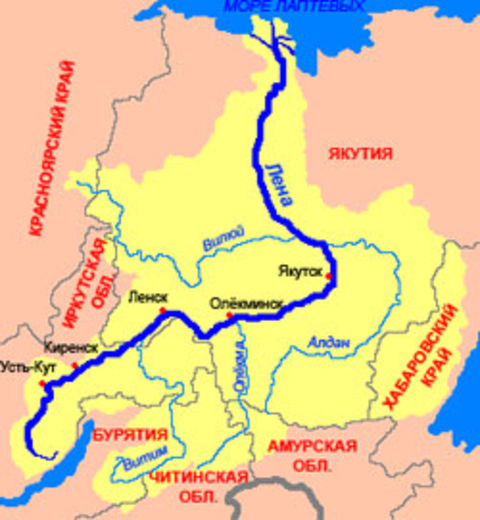 